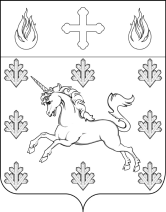 СОВЕТ ДЕПУТАТОВ ПОСЕЛЕНИЯ СОСЕНСКОЕРЕШЕНИЕ 23 января 2014 года  № 7/8Об утверждении Порядка ежегодного заслушивания на заседании Совета депутатов поселения Сосенское отчета о результатах деятельности главы поселения Сосенское, в том числе о решении вопросов, поставленных Советом депутатов          Руководствуясь Федеральным законом от 06.10.2003 N 131-ФЗ "Об общих принципах организации местного самоуправления в Российской Федерации"  Уставом поселения Сосенское, Совет депутатов поселения Сосенское решил:Утвердить «Порядок ежегодного заслушивания на заседании Совета депутатов поселения Сосенское отчета о результатах деятельности главы поселения Сосенское, в том числе о решении вопросов, поставленных Советом депутатов» согласно приложению к настоящему решению.Настоящее решение вступает в силу с момента опубликования.Опубликовать настоящее решение в газете «Сосенские Вести» и разместить на официальном сайте органов местного самоуправления поселения Сосенское в сети Интернет.Контроль за исполнением возложить на заместителя председателя Совета депутатов поселения Сосенское Сатарова М.Г.Глава поселения Сосенское					                В.М. ДолженковПриложение К решению Совета депутатовпоселения Сосенское от 23.01.2014 №7/8Порядокежегодного заслушивания на заседании Совета депутатов поселения Сосенское отчета о результатах деятельности главы  поселения Сосенское, в том числе о решении вопросов, поставленных Советом депутатов.1. Ежегодный отчет о результатах своей деятельности, в том числе о решении вопросов, поставленных Советом депутатов, глава поселения Сосенское  представляет Совету депутатов не позднее 1 апреля. Дата заседания Совета депутатов, на котором должен быть заслушан отчет главы поселения, устанавливается решением Совета депутатов об утверждении графика заседаний Совета депутатов и повесткой дня заседания Совета депутатов.2. Отчет главы поселения Сосенское о результатах своей деятельности, в том числе о решении вопросов, поставленных Советом депутатов должен содержать сведения об основных направлениях деятельности главы поселения Сосенское  за отчетный год, в том числе сведения:- о реализации полномочий Совета депутатов по решению вопросов местного значения поселения Сосенское; - о взаимодействии Совета депутатов и жителей поселения Сосенское по решению вопросов социально-экономического развития поселения.3. Заседание Совета депутатов, на котором заслушивается отчет главы поселения Сосенское, является открытым. На заседании могут присутствовать жители поселения Сосенское  и иные лица в случаях и порядке, установленном Регламентом Совета депутатов.5. Глава поселения Сосенское представляет отчет о результатах своей деятельности на заседании Совета депутатов лично. После представления отчета глава поселения Сосенское отвечает на устные вопросы депутатов Совета депутатов и жителей поселения Сосенское, присутствующих на заседании Совета депутатов.6. Отчет главы поселения Сосенское о результатах своей деятельности, в том числе о решении вопросов, поставленных Советом депутатов, публикуются  в газете «Сосенские Вести» и размещается на официальном сайте органов местного самоуправления поселения Сосенское в сети Интернет.